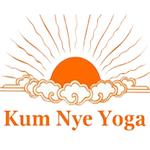 YOGA KUM NYEAux Grandes TerresMerci de retourner à secretariatlesgrandesterres@gmail.com  le présent document, une fois que vous aurez renseigné la ou les formules que vous avez choisies.   STAGES KUM NYE 2022-2023Je souhaite participer aux stages organisés aux Grandes Terres avec la présence de Sandy. Merci de cocher la ou les dates que vous souhaitez réserver. (Places limitées / 130 € le week-end)❑ Du 8 au 9 avril 2023  ❑ Du 10 au 11 juin 2023POSSIBILITE DE LOGER SUR PLACE :38 € par nuit + 8 € de location de draps (obligatoire) en chambre seule25 € par nuit et par personne +8 € de location de draps (obligatoire) en chambre double. Il vous appartient de trouver votre co-locataire.Fait à ………………………………    Le ……. / ….. / …………NOM :PRENOM :TELEPHONE :EMAIL (lisible) :Merci de me transmettre un bulletin de réservation pour une chambre pour :Merci de me transmettre un bulletin de réservation pour une chambre pour :Stage du 8 et 9 avril2023Stage du 10 et 11 juin2023❑❑Un bulletin sera envoyé par date souhaitéeUn bulletin sera envoyé par date souhaitée